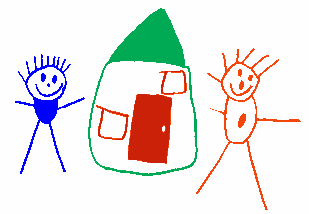 Muswellbrook Pre School Kindergarten will:Ensure that:all contact staff have current first aid qualifications including Asthma and Anaphylaxis (funded by Muswellbrook Preschool) and are certified as nominated first aidersFirst Aid qualifications are acquired through an approved provider as deemed by ACECQACopies of First Aid Qualifications will be stored in Staff Records.The Nominated Supervisor/Director will:Ensure that staff first aid training is ;maintained and kept up to date and that refresher training will be scheduled and maintained in a staff registerEnsure that first aid guides and publications are accessible to staffAdult and child cardio pulmonary resuscitation flow/choking and seizure charts are displayed in each room and in view outdoors.Cold packs will be kept in the freezers at all times.Kits will be checked each term and replenished when needed.Administration of First AidMuswellbrook Preschool Kindergarten will:Ensure that there is always at least one first aid qualified educator on the premises and available at all timesThe Nominated Supervisor/Director/Supervisor on Duty:Ensure that enrolment records for each child include a signed consent for the administration of first aid and call an ambulance if required.Dial 000 for ambulance when emergency medical treatment is required or delegate this responsibilityEnsure administration of first aid is done in accordance with first aid training and undertaken by a qualified first aiderEnsure that adequate infection and prevention control must be practiced at all times when administering first aid and cleaning up blood or bodily fluids.Staff will ensure that they, notify the family, when first aid is administered to a child and the nature of the incident/accidentThe person who administered the first aid or witnessed the event completes the incident/illness/injury/trauma record and has it signed by parent or guardian when necessaryHave all paperwork completed and signed off by the Nominated Supervisor/Director/Supervisor on Duty.First Aid SuppliesMuswellbrook Preschool Kindergarten will ensure that:The centre is supplied with the appropriate number of first aid kits for the number of children being educated and staff on siteThe first aid kits are suitably equipped and easily accessible, recognisable and meet Australian StandardsA portable first aid kit must be available to be taken on all excursions and off site activities.Educators and staff will:Regularly monitor supplies and ensure stock is kept up to dateDiscard and replace out of date stockReviewed on 10 March 2017Due for Review March 2019Links to other policies/documentsAllergy and Anaphylaxis PolicyMedication PolicyIllness, Accident and Emergency PolicyHealth and Hygiene PolicyInfectious Diseases PolicySigned ByNameSignatureDateCommitteeNominated Supervisor